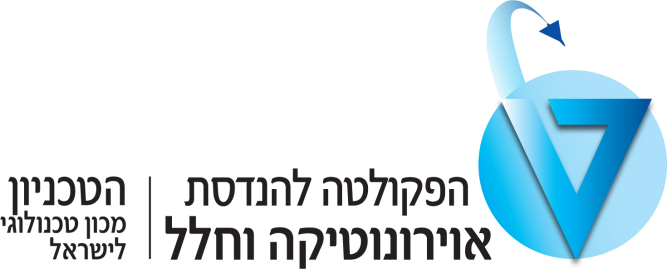 לימודים לתארים מתקדמים: משאבים ובטיחות (יש לצרף להצעת המחקר) שם המשתלם	_________________________שם המנחה 	_________________________תואר: 		מגיסטר / דוקטור (נא לסמן בעיגול)סוג המחקר:  	אנליטי / נומרי / ניסויי (נא לסמן בעיגול)משאבים דרושים:א. מקורות פקולטיים: ______________________________________              ______________   _________________________________________________________________________________________________________________________________________________________________________________________________________________________________

ב. מקורות אחרים: ______________________________________              __________   ____   _________________________________________________________________________________________________________________________________________________________________________________________________________________________________אישורי בטיחות למחקר ניסויי:_____ הניסוי קיבל אישור בטיחותי_____ הניסוי עדיין לא קיבל אישור בטיחותי (*)(*) באחריות המנחה תוך 3 חדשים מאישור נושא המחקרחתימת המנחה:  _________________________		תאריך:	 _____________________